DATA E ASSINATURA DA INSCRIÇÃO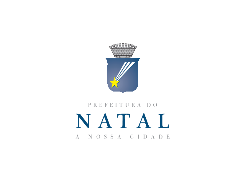 SELEÇÃO PÚBLICA Nº 014/2019 - AUXÍLIO FINANCEIRO PARA INICIATIVAS ARTÍSTICAS E CULTURAIS COM VISTAS A COMPOR A PROGRAMAÇÃO DOS EVENTOS DO CENTRO HISTÓRICO DE NATAL/RN 2019.ANEXO IIDENTIFICAÇÃO DO PROPONENTEIDENTIFICAÇÃO DO PROPONENTEIDENTIFICAÇÃO DO PROPONENTEPESSOA FÍSICA PESSOA FÍSICA PESSOA FÍSICA PESSOA FÍSICA PESSOA FÍSICA PESSOA FÍSICA Nome:Nome:Nome:Nome:CPF:CPF:Telefone:Celular:E-mail:E-mail:E-mail:E-mail:R.G:R.G:R.G:Órgão Expedidor:Órgão Expedidor:Órgão Expedidor:Endereço Residencial:Endereço Residencial:Endereço Residencial:Endereço Residencial:Endereço Residencial:Endereço Residencial:Cidade:Cidade:Cidade:UF:UF:CEP:1.PESSOA JURÍDICAPESSOA JURÍDICAPESSOA JURÍDICAPESSOA JURÍDICAPESSOA JURÍDICARazão Social:Razão Social:Razão Social:Razão Social:CNPJ:CNPJ:Endereço comercialEndereço comercialEndereço comercialEndereço comercialEndereço comercialEndereço comercialCidade:Cidade:Cidade:UF:UF:CEP:Telefone:Telefone:Celular:E-mail:E-mail:E-mail:Representante:Representante:Representante:Cargo:Cargo:Cargo:Profissão:Profissão:Profissão:CPF:CPF:CPF:R.G:R.G:R.G:Órgão Expedidor:Órgão Expedidor:Órgão Expedidor:Endereço Residencial:Endereço Residencial:Endereço Residencial:Endereço Residencial:Endereço Residencial:Endereço Residencial:Cidade:Cidade:Cidade:UF:UF:CEP:2.DATA/LOCALNOME COMPLETONOME COMPLETOASSINATURAASSINATURA